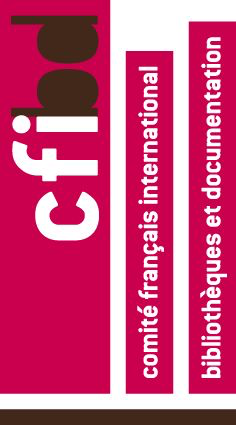 LISTE  DES COMITÉS DES SECTIONS ET PROGRAMMES STRATÉGIQUES SANS MEMBRE ÉLU FRANÇAIS OU DONT LE MEMBRE  FRANÇAIS ARRIVE EN FIN DE MANDAT EN 20191 - National Libraries1 membre français, fin de 1er mandat en 20192 - Academic and Research LibrariesPas de membre français4 - Government LibrariesPas de membre français7 - Science and Technology LibrariesPas de membre français8 - Public Libraries1 membre français, fin de 2ème mandat en 20199 - Library Services to People with Special Needs
Pas de membre français (uniquement 1 membre correspondant)12 - Bibliography1 membre français, fin de 1er mandat en 201914 - Acquisition and Collection Development1 membre français, fin de 2ème  mandat en 201915 - Document Delivery and Resource Sharing
1 membre français, fin de 1er mandat en 201916 - Serials and Other Continuing Resources1 membre français, fin de 1er mandat en 201917 - Government Information and Official Publications1 membre français, fin de 1er mandat en 201919 - Preservation and Conservation2 membres français, fin de 1er mandat en 2019 (et 1 membre correspondant en fin de 2ème mandat)20 - Library Buildings and Equipment1 membre français, fin de 2ème  mandat en 201921 - Information TechnologyPas de membre français22 - Statistics and Evaluation1 membre français, fin de 2ème mandat en 201924 - Library Theory and Research1 membre français, fin de 2ème mandat en 201925 - Africa SectionPas de membre français26 - Asia and OceaniaPas de membre français27 - Latin America and the CaribbeanPas de membre français (uniquement 1 membre correspondant)28 - Health and Biosciences LibrariesPas de membre français30 - Art Libraries1 membre français, fin de 1er mandat en 2019 (et 1 membre français en fin de 2ème mandat)31 - Libraries Serving Persons with Print DisabilitiesPas de membre français (uniquement 1 membre correspondant)32 - Libraries Services to Multicultural Populations1 membre français, fin de 1er mandat en 201934 - Management and Marketing1 membre français, fin de 2ème mandat en 201936 - Reference and Information Services
Pas de membre français37 - Genealogy and Local HistoryPas de membre français39 - News Media1 membre français, fin de 1er mandat en 201942 - Information LiteracyPas de membre français (uniquement 1 membre correspondant)43 - Continuing Professionnal Development and Workplace LearningPas de membre français48 - Law Libraries2 membres français, fin de 1er mandat en 2019 Programmes stratégiquesLibrary Development Programme (LDP)Ne peut être pourvu que par des membres du GBCopyright and other Legal Matters (CLM) Pas de membre français.Modalités particulières de désignation.Freedom of Access to Information and Freedom of Expression (FAIFE) Advisory CommitteePas de membre français.Modalités particulières de désignation.Nombre de comités de section sans membre français ou dont le membre français arrive en fin de mandat en 2019 : 19Nombre de comités de programme stratégique sans membre français : 2